
Presenter fagstoffet på ulike måter
Presenter fagstoffet på ulike måter
Persepsjon
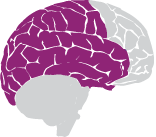 I utformingen av fagemnene må faglærer og student forstå hva som skal læres bort – det ønskede læringsutbyttet.Dette prinsippet handler om hvordan studentene samler fakta og kategoriserer det de ser, hører og leser. Det handler om å gi studentene flere muligheter til å oppnå forståelse i faget, både når det gjelder undervisningsmetoder og hvordan faget blir presentert i pensum. Stimuler ulike måter å lære på ved å:  Varier undervisnings-metoder og virkemidler slik at studentene kan ta inn kunnskapen på ulike vis. Tilby digitale versjoner av studiemateriell (auditive/ visuelle alt.), slik at studenten får tilgang på minst et medium som passer sine behov.Digitaliser undervisning og pensum slik at studentene kan benytte spesialutstyr tilpasset sine vansker og studere uavhengig av tid og sted.  Stimuler ulike måter å lære på ved å:  Varier undervisnings-metoder og virkemidler slik at studentene kan ta inn kunnskapen på ulike vis. Tilby digitale versjoner av studiemateriell (auditive/ visuelle alt.), slik at studenten får tilgang på minst et medium som passer sine behov.Digitaliser undervisning og pensum slik at studentene kan benytte spesialutstyr tilpasset sine vansker og studere uavhengig av tid og sted.  Gi studentene flere muligheter til å oppnå forståelse i faget ved å: Aktiver og tilfør bakgrunnsinformasjon for det studentene skal læreFremhev kritiske elementer og sammenhenger. Bistå studentene til å se hvordan de kan benytte den nye informasjonen de har lært i ulike sammenhenger, i andre fag og i arbeidslivet.Aktiviser studentene i undervisningen, gjerne ved å få de til å presentere fagstoffet for hverandre (for eks. dele egne notater med hverandre digitalt). Gi studentene flere muligheter til å oppnå forståelse i faget ved å: Aktiver og tilfør bakgrunnsinformasjon for det studentene skal læreFremhev kritiske elementer og sammenhenger. Bistå studentene til å se hvordan de kan benytte den nye informasjonen de har lært i ulike sammenhenger, i andre fag og i arbeidslivet.Aktiviser studentene i undervisningen, gjerne ved å få de til å presentere fagstoffet for hverandre (for eks. dele egne notater med hverandre digitalt). Snakk et språk studentene forstår ved å: Forklar vokabular og symboler av betydning (spesielt viktig å formidle læringsmål på en måte som studentene forstår hva som forventes av dem). Avklar syntaksStøtt dekoding av tekster og matematisk notasjoner Forklar forståelse og sammenhenger på flere måterBruk mer tid på elementer som er ekstra viktig for studentene å forstå. Illustrer gjennom bruk av ulike medier. Snakk et språk studentene forstår ved å: Forklar vokabular og symboler av betydning (spesielt viktig å formidle læringsmål på en måte som studentene forstår hva som forventes av dem). Avklar syntaksStøtt dekoding av tekster og matematisk notasjoner Forklar forståelse og sammenhenger på flere måterBruk mer tid på elementer som er ekstra viktig for studentene å forstå. Illustrer gjennom bruk av ulike medier. 
Fra universelt til spesielt - Eksempler Studenter med dysleksi og ADHD kan ha vansker med å få med seg informasjon i en tradisjonell forelesning og ved bruk av Power Point. Opptak av undervisning og bruk av korte videoklipp vil gjøre at de holder oppmerksomheten og får med seg mer av informasjonen. Studenter med Asperger syndrom kan ha stort utbytte av en tradisjonell forelesning. En forutsetning er at den er tydelig, informativ og tilfører bakgrunnsinformasjon, formål og nytteverdi. For disse studentene vil gruppearbeid være mer utfordrende, da de ofte foretrekker å jobbe på egenhånd og de ofte synes at det faglige blir forstyrret av sosiale forhold i gruppelæring. Studenter med synsnedsettelse, dysleksi, Asperger syndrom og ADHD kan alle ha vansker med å lese og få med seg informasjon i fysiske lærebøker. De to førstnevnte vil ha vansker med å lese teksten, mens de to sistnevnte gruppene vil ha vansker med å holde konsentrasjon over tid. Tilby digitale alternativer slik at studenter som trenger det kan benytte talesyntese og få opplest teksten. 
Fra universelt til spesielt - Eksempler Studenter med dysleksi og ADHD kan ha vansker med å få med seg informasjon i en tradisjonell forelesning og ved bruk av Power Point. Opptak av undervisning og bruk av korte videoklipp vil gjøre at de holder oppmerksomheten og får med seg mer av informasjonen. Studenter med Asperger syndrom kan ha stort utbytte av en tradisjonell forelesning. En forutsetning er at den er tydelig, informativ og tilfører bakgrunnsinformasjon, formål og nytteverdi. For disse studentene vil gruppearbeid være mer utfordrende, da de ofte foretrekker å jobbe på egenhånd og de ofte synes at det faglige blir forstyrret av sosiale forhold i gruppelæring. Studenter med synsnedsettelse, dysleksi, Asperger syndrom og ADHD kan alle ha vansker med å lese og få med seg informasjon i fysiske lærebøker. De to førstnevnte vil ha vansker med å lese teksten, mens de to sistnevnte gruppene vil ha vansker med å holde konsentrasjon over tid. Tilby digitale alternativer slik at studenter som trenger det kan benytte talesyntese og få opplest teksten. 